LAPORAN AKHIRPENGADAAN BUKU-BUKU PERPUSTAKAAN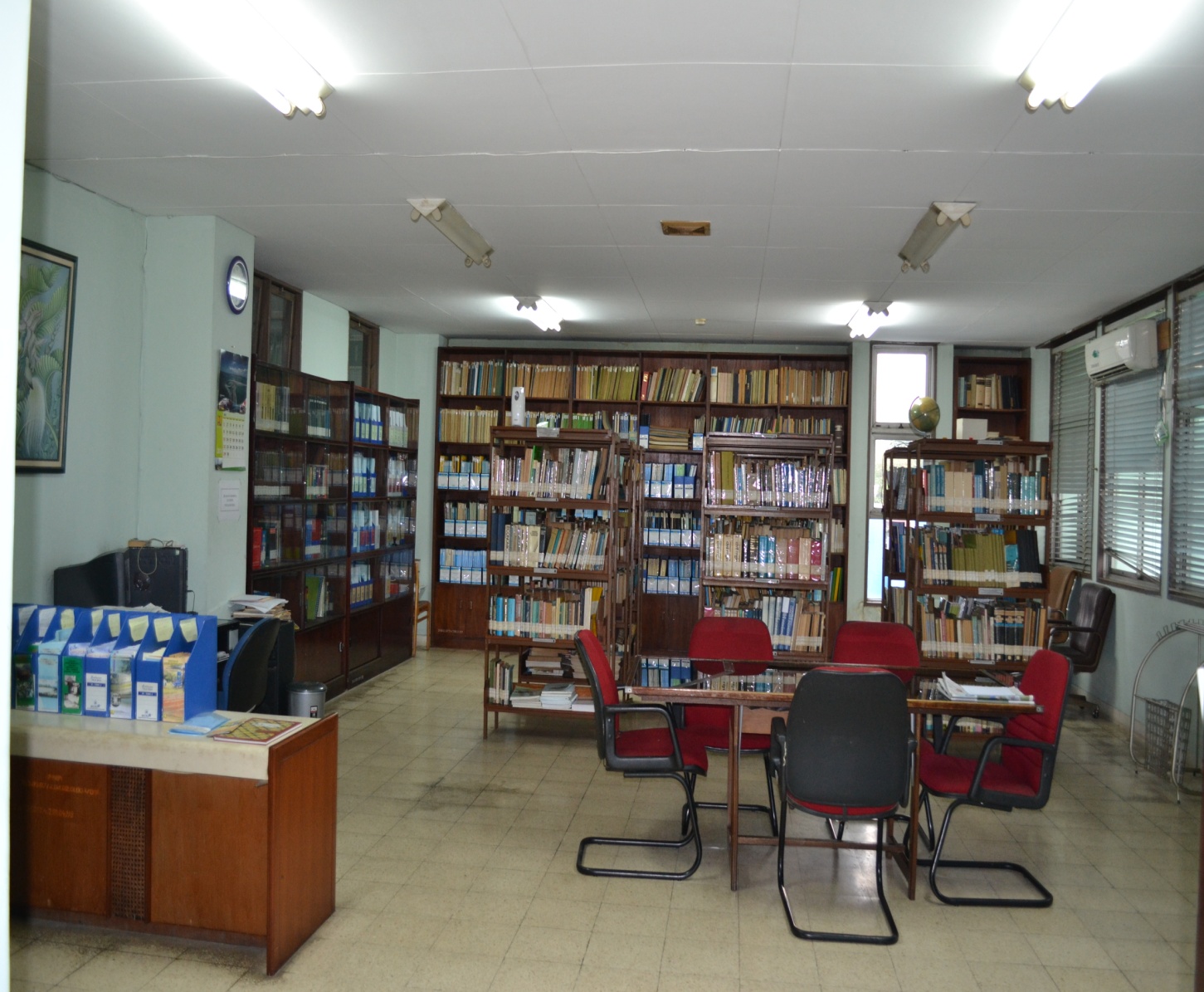 DESEMBER  2014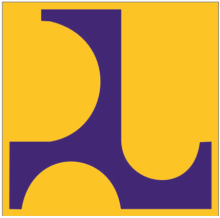 Buku-buku Perpustakaan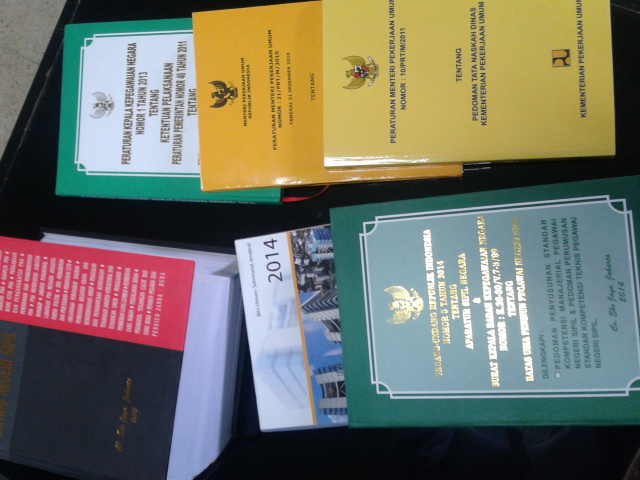 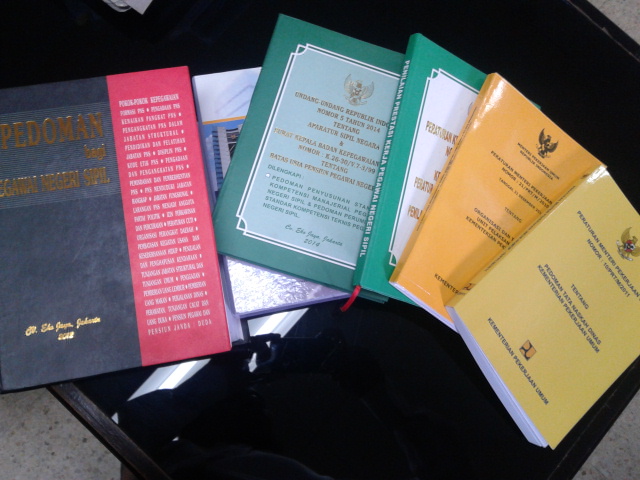 